臺南市佳里區仁愛國小109學年度第一學期 課後社團報名簡章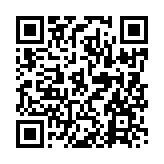 一、目 的：促進兒童健康成長，培養多元的性向及興趣。二、主 辦：本校學務處。(相關事宜請洽學務處學生活動組何怡秀老師，電話：06-722-2227轉802)。 三、報名時間：109年8月31日(一)18：00至109年9月4日(五)12：00止。                                                  四、報名方法：採網路線上報名，報名網址公告於學校網站或掃QR CODE 進入報名系統                              報名步驟 : 輸入報名資料/選取社團(可複選) /輸入驗證碼/送出(報名後可到信箱看報名結果)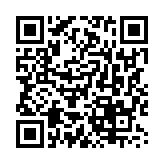 五、上課時間： (一) 109年9月14日(一)至110年1月8日(五)，依實際開課日期。               (二)錄取名單於109年9月9日(三)公告學校網站，除非開課未成功，否則不再另行通知。 	               (三) 上課期間若遇市府宣布停課或臨時狀況，由授課老師協調補課事宜。六、繳費方式：109年9月21日(一)農會扣款 (所有課程皆以農會扣款方式繳費，唯以下備註★課程使用收費袋繳交現金)七、換課取消：如欲取消報名，請學員親自於9/18(五)16:00前至學務處填單辦理取消手續。八、退費原則：(一)若因病或轉學而無法上課需中途退出，請至學務處填寫退費申請書(需敘明理由)，自受理日(繳回申請書日)起開始計算退費金額，                  且待所有課程結束後統一退款。開課後第八週(11/2)前申 \781018請者，課程依照上課次數比例退費。11/2後申請退費者，將不受理退費。              (二)已購置材料者，發給材料，不退材料費。九、注意事項：(一)報名前請詳閱簡章，注意開課班別、時間與地點，審慎思考後再報名，以免影響其他學生報名權益。                (二)第一次上課學員將收到該社團課程表，詳細上課日期時間、課程進度與老師聯繫方式，請留存課程表便於參閱。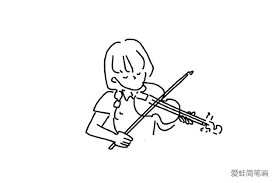               (三)下表備註【◎不含另購教材費(樂譜、練習作業簿、算盤..等) 】，另購教材費用請洽社團老師。十、上課班別、時間、地點、費用及招生對象：                                                                                 類別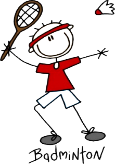 編號班別對象上課時間開課日期上課地點任課教師費用備註運動類1羽球假日A班有興趣者每週六 08：30～10：009/12本校羽球場陳敏謀教練邱教練2100元/14堂6人以上開班，每班上限10人(如請假可至其他時段補課)運動類2羽球假日B班有興趣者每週六 10：10～11：409/12本校羽球場陳敏謀教練邱教練2100元/14堂6人以上開班，每班上限10人(如請假可至其他時段補課)運動類3羽球隊幼大-6年級每周一~五16:30~18:309/14本校羽球場鄭勝鍇教練1000元/1個月錄取10人
舊生不需報名運動類4跆拳小子A班1-6年級每週二 16：00 ～17：309/15東南棟3樓多功能教室B呂條彬教練1280元/16堂10人開班
◎道服、晉級測驗須另繳費用給教練運動類5跆拳小子B班1-4年級每週五 12：50 ～14：209/18東南棟3樓多功能教室B謝孟欣教練1120元/14堂10人開班
◎道服、晉級測驗須另繳費用給教練休閒活動類6跳鼓幼-6年級每週三12：50～14：209/9活動中心2樓謝宗哲教練免費跳鼓成員優先休閒活動類7太極推手1-6年級每週一和週五8：15～8：459/14東南棟3樓多功能教室B林炎秋教練免費休閒活動類8流行MV舞蹈1-6年級每週三12：50～14：209/16南棟1樓律動教室吳南欣老師1600元/16堂8人開班休閒活動類9游泳小將1-6年級每週三 13：30～15：309/16緣內多游泳池緣內多教練1440元/8堂(包含場地費)10人開班
課程9/16-11/4休閒活動類10高爾夫有興趣者每週三 12：50～15：309/16戶外高爾夫球場蔡叢宇教練2000元/1學期5人開班休閒活動類11直排輪1-6年級每週四 16：00～17：309/17操場旁戴呈達教練1600元/16堂8人開班
◎直排輪自行準備或向教練購買(租)休閒活動類12舞蹈入門1-4年級每週五13：00～14：309/18活動中心2F王婕伃老師1660元/14堂
含舞鞋260元8人開班含舞鞋260元美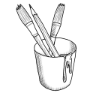 術類13陶畫A低年級每週一12：40～14：009/14東南棟3樓創客教室A陳浣宜老師2500元/16堂含教材費900元8人開班美術類14陶畫B幼大-6年級每週一16：00～17：309/14東南棟3樓創客教室A陳浣宜老師2500元/16堂含教材費900元8人開班美術類15書法A
趙孟頫楷書《膽巴碑》低年級每週一13：00～14：309/14東南棟2樓英語教室C蔡長翰老師2075元/16堂
含教材475元8人開班美術類16書法B
趙孟頫楷書《膽巴碑》3-6年級每週一16：00～17：309/14東南棟2樓英語教室C蔡長翰老師2100元/16堂
含教材500元8人開班腦力開發17珠心算A班中低年級每週五 12：50～14：209/18東南棟2樓英語教室C謝文玲老師1400元/14堂◎幼學會1-50數字◎教材費另外購買腦力開發18珠心算B班幼大班-6年級每週五 16：00～17：309/18東南棟2樓英語教室C謝文玲老師1400元/14堂◎幼學會1-50數字◎教材費另外購買音樂類19大提琴A班低中年級每週一 14：30～16：009/14仁愛樓2樓視聽教室顏汝安老師2000元/一期一期8堂課◎收費袋繳費音樂類20大提琴B班中高年級每週一 16：00～17：309/14仁愛樓2樓視聽教室顏汝安老師限舊生報名一期8堂課◎收費袋繳費音樂類21小提琴重奏班中高年級每週二 16：00～17：309/15仁愛樓2樓視聽教室林桂醇老師2000元/一期篠崎小提琴教本
第2、3冊以上音樂類22小提琴高階班中高年級每週二 17：30～19：009/15仁愛樓2樓視聽教室林桂醇老師2000元/一期篠崎小提琴教本
第4-6冊音樂類23小提琴新生班初學者每週三 13：00～14：009/16仁愛樓3樓音樂教室盧昱誠老師1600元/一期一期8堂課◎收費袋繳費音樂類24小提琴A團低中年級每週三 14：00～15：309/16仁愛樓3樓音樂教室盧昱誠老師2000元/一期一期8堂課◎收費袋繳費音樂類25小提琴B團中高年級每週三 15：30～17：009/16仁愛樓3樓音樂教室盧昱誠老師2000元/一期一期8堂課◎收費袋繳費音樂類26烏克麗麗3-6年級每週四 16：00～17：309/17仁愛樓2樓E化教室莊琇棓老師1850元/16堂7人開班
老師代買烏克麗麗600元